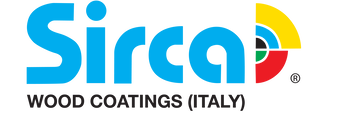 POLICY ON DEALINGS & MATERILAITY OF RELATED PARTY TRANSACTIONS OF SIRCA PAINTS INDIA LIMITEDOBJECTIVE The Board of Directors (the “Board”) of SIRCA PAINTS INDIA LIMITED (the “Company” or “SIRCA”), acting upon the recommendation of its Audit Committee, has adopted this policy (the “Policy”) and procedures with regard to Related Party Transactions (“RPT”). The Audit Committee shall review and may amend this Policy from time to time. This Policy is framed as per requirement of Regulation 23 of the Securities and Exchange Board of India (Listing Obligations and Disclosure Requirements) Regulations, 2015 [“SEBI (LODR), 2015”]. DEFINITIONS:-“Audit Committee” means audit committee of Board of Directors of SIRCA constituted under provisions of SEBI (LODR), 2015.“Key Managerial Personnel”, in relation to a company, means as defined under section 2(51) of the Companies Act, 2013, viz.i) Chief Executive Officer or Managing Director or Manager;ii) Company Secretary;iiii) Whole Time Director;iv) Chief financial Officer; andv) Such other officer as may be prescribed.“Related Party” shall mean a person or entity that is related to the company as defined under Section 2(76) of the Companies Act, 2013 or such entity is a related party under the applicable accounting standards or as provided in regulation 2 of SEBI (LODR), 2015 as amended from time to time.“Related Party Transaction” shall mean all transactions between the Company and a Related Party as per Regulation 2 of the “SEBI (LODR), 2015” as may be amended from time to time.“Material Related Party Transaction” as per Regulation 23 of the SEBI (Listing Obligations and Disclosure Requirements) Regulations, 2015 means a transaction with related party if the transaction(s) to be entered into individually or taken together with previous transactions during a financial year, exceed(s) ten percent of the annual consolidated turnover of the Company as per the last audited financial statements of the Company. “Arm’s Length Transaction” means a transaction between two Related Parties that is conducted as if they were unrelated, so that there is no conflict of interest.“Relative” means relative as defined under section 2(zd) of the SEBI (Listing Obligations and Disclosure Requirements) Regulations, 2015 and section 2(77) under the Companies Act, 2013.
APPROVAL OF RELATED PARTY TRANSACTIONS The Related Party Transactions should be in conformity with the prevailing rules and regulations prescribed by law. All Related Party Transactions shall be placed before the Audit Committee for prior approval of the Audit Committee, as required under the provisions of the Act and the SEBI (Listing Obligations and Disclosure Requirements) Regulations, 2015. The Audit Committee may grant omnibus approval for Related Party Transactions which are repetitive in nature, provided that such approval shall remain valid for a period not exceeding one year, during which period the commercial terms of approved Related Party Transactions may change, provided that arm’s length criterion shall be ensured at the time of each such change. Further, where the need for Related Party Transactions cannot be foreseen and requisite details are not available, the Audit Committee may grant omnibus approval for such transactions provided that the value of each such transaction shall not exceed one crore rupees. All Related Party Transactions specified in the Act which are not Ordinary Course of Business of the Company or not at Arm’s Length Basis; and exceed the thresholds laid down in Companies (Meeting of Board and its Power) Rules, 2014 shall be placed before the shareholders for its approval. Notwithstanding, the Related Party Transactions which cross the Materiality thresholds as defined herein shall be entered by the Company only with prior approval of shareholders of the Company, as per applicable provisions of the SEBI (Listing Obligations and Disclosure Requirements) Regulations, 2015, as may be amended from time to time. Subject to the applicable laws, the Audit Committee shall have the power to ratify, revise or terminate the Related Party Transactions, which are not in accordance with this Policy. The Audit committee shall review the details of related party transactions entered into by listed entity at least once in each quarter pursuant to each of the omnibus approvals given. SEBI (LODR) Regulations shall be applicable on all prospective Transaction. All entities falling under the definition of related party shall abstain from voting irrespective of the whether the entity is a party to the particular transaction or not. Notwithstanding the foregoing, the following Related Party Transactions shall not require approval of Audit committee or Board or Shareholders:(i)Any transactions that involve the providing of compensation to a Director or Key Managerial Personnel in connection with his or her duties to the Company or any of its subsidiaries or associates, including the reimbursement of reasonable business and travel expenses incurred in the ordinary course of business. ii) Any transactions in which the Related Party’s interest arises solely from ownership of securities issued by the company and all holders of such securities receive the same benefits pro rata as the Related Party. DISCLOSURES The Company shall make the following disclosures: a. The particulars of the contract and arrangement along with the justification for entering into such contracts/arrangements with the Related Parties shall be made in the Director’s Report which forms a part of the Company’s Annual Report along with the justification for entering into such contract or arrangement. b. This Policy shall also be uploaded on the website of the Company and a web link there to shall be provided in the Annual Report. c. The details of all material transactions with related parties shall be disclosed on a quarterly basis along with the compliance report on corporate governance filed with the stock exchanges under Regulation 27(2)(b) of SEBI (Listing Obligations and Disclosure Requirements) Regulations, 2015. d. Quarterly/Periodical update to the Audit Committee on all the related party transactions entered into by the Company. REVIEW This Policy shall be reviewed by the Audit Committee and the Board, from time to time as may be necessary. This Policy will be communicated to all related parties, operational employees and other concerned persons of the Company and also uploaded on the web site of the Company. *************                        END OF THIS POLICY SIRCA PAINTS INDIA LIMITED